Grove Academy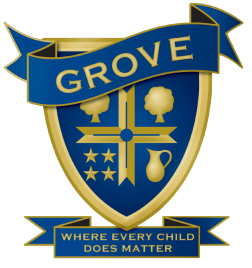 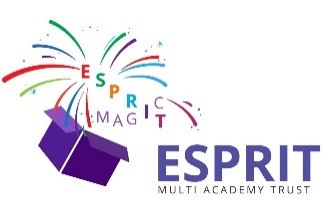                      Attendance Newsletter           Motivation Attitude Gumption Independence Communication - MAGICWelcome to our academy newsletter dedicated to school attendance.  Attendance at Grove Academy as at 25th October 2018 stood at 94.90%, 
1.1% below our whole school target.  With your continued support we are sure that we shall achieve our academy target of 96% Thank you to all of our parents/carers who have continued to support our academy attendance.    Celebrate! The following children received certificates for 100% attendance at school forAutumn Term 1.Gryffindor – Jennat A, Malla A, Lucas A, Tayyibah A, Amaan A, Joseph B, Charlie B, Joseph B, Harrison B, Brandon B, Katie B, Dale B, Isabel C, Leon C, Evie-Mae C, Thomas C, Oliver C, 
Maisey-Rae D, Owen E, Merrilees F-S, Mya G, Mark H, Maizie Jo H, Sebastian H-KAva-Grace H, Zander H, Eugene J, Ben J, Jacob K, Sairah K, Alfie L, Muhammad M, Gabriella-Rose M-M, Amelia M-D, Sarwat M, Dillon M, Sreehari N, Caleb O, Noah O’M, Charlie P, Jacob P,
Harvey P-G, Haryson Q, Layla R, Keira R, Lexi R, Mason S, Mu’Minah S, Holly S, Maddox S,
Olivia-Mae S, Nevaeh W, Layla-Rose W, Astrid W, Ethan W, Affan Y, Urooj YHufflepuff – Lauren A, Amira A, Oliver A, Sham A, Ellie A, Harun A, Caine A, Soureya B, 
Ellie-Mae B, Rosie B, Dalton B, Daniel B-G, Benet B, Logan B, Rayne-Brooke C, Ruben C, Lily C, Simon C, Layla C, Chloe C, Ellie D-E, Amelia-Mae D-S, Agnesa D, Finlay D, Charlie F, Callum F, Reece F, Amelia G, Trinity G, Kayla H, Evan H, Gracie-Mai I, George J, Scarlett K, Dylan L,
 Penny L, Nadine L, Christabel M, Igor M, Jacob M, Paige McN, Amber M, Shahram M, 
Phoebe M, Louis M, Oliver S, Ryan P, Benjamin P, Finlay R, Erin R, Tawananyasha S, Sophie S, Peyton SLeo S, Lexi S, Tamana S, Lakshay S, Joseph S, Russell S, Prudence S, Megan T, 
Destiny WEmily W, Scarlett WRavenclaw – Minnah A, Ayisha A, Theo A-B, Demi A, Maisie A, Roxie A, Rebecca A, Salaam A, Heidi A, Hannah B, Rayan B, Kyle B, Logan B-O’M, Callum B, Isabel B, Jayden B, Jaydon C, 
Harry C, Kelsey D, Viera D, Katie F, Samuel H, Edie-Mae H, Ruby H, Emily-Mae I, Alfie J, 
Matilda K, Lillie-Jo L-C, Isabelle L, Aidan L, Joel L, Lily-May M, Emily McA, Isla M, Isaac M,
Libby P, Freya R, Hayyan S, Mia S, Manpreet K, Curtis S, Maisie TAlexandra W, Isabelle W, Raheem Y-VSlytherin – Jack A, Ben A, Lujain A, Mohammed A, Saros A, Chloe A, Lilly-Rose A, Dawud B, Momina B, Alfie B, Kyle B, Harry B, Aimi-Rose C, Bethann E, Sharmaine F, Radislav G, Derin G, Caitlin H, Lewis H, Ali-Murtaza H, Mohammed H, Anisah K, Rhys L, Mollie L-M, Amy L, Finlay M, Aatif M, Thomas McK, Maxwell M, James O’D, Billy O, Ania P, Alfie P, Tyler P, Freya Jai P, 
Holly R, Nashra R, Nyasah S, Layton S, Noyan S, Emmanuel S, Ruby S, Brooke S, Grace S, 
Rhys S, Luca Mircea S, Nikola S, Jereal T, Sevuloni T, Libby W, Fran W, Rhys W, Sadie W, 
Paige W, Isma Y, Damilola YClass attendance for Autumn Term 1It is important that you ensure that your child attends school regularly.  If your child is absent then you must leave a message on the school’s absence line on 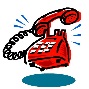 01782 234550 advising us of the circumstances.  If we do not receive an explanation for your child’s absence, this will be marked as an unauthorised absence in the register.Leave of absence during term time WILL NOT be authorised unless exceptional circumstances are presented.  In the unlikely event of your request being authorised, this will still affect your child’s attendance.  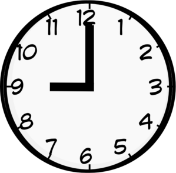 PunctualityNot only is it important to come into school every day it is really important to ensure children are also on time.  Gates open at 8.50am and close at 9.05am to ensure children are settled and ready to learn.  Grove Academy greatly values good attendance and punctuality and this is featured in our ‘My Year of Learning’ criteria for behaviour and attitudes. The school day begins at 9:05am. Children need to be in school at this time to get a mark in the register. Children who arrive after this time and before the official close of the register at 9:35am will be marked as late and this is graded as yellow. If a child arrives after 9.35am an unauthorised absence is recorded. This is judged as red. The total number of minutes lost due to late arrivals for the academic year to date is 2873 minutes. This equates to nearly 48 hours of lost learning. If you are finding it difficult to get your child to school on time, please speak to Mrs Darlington or Miss Scally.5 minutes late every day for a year = 3 days of lost learning!15 minutes late every day for a year = 2 weeks of lost learning!Don’t forget to inform the school office if your contact details change.  We may need to contact you in an emergency. Slyth HDGryff SC98.3%97.2%Raven DLGryff GJHuff RCHuff JBa96.9%96.9%96.4%96.4%Slyth CBHuff JWSlyth HCGryff ACGryff RM95.1%94.9%94.6%93.9%93.9%Raven JWHuff KESlyth ABRaven LDRaven ACh93.6%93.4%93.3%92.2%91.1%Grove Academy expected attendance levels are:Grove Academy expected attendance levels are:Grove Academy expected attendance levels are:Grove Academy expected attendance levels are:Your child will be ‘green’ on their year of learning Over 3 weeks 
absence in a  school yearNearly 4 weeks 
absence in a school year 
=A whole school 
topic missed!Your child will be ‘green’ on their year of learning Over 3 weeks 
absence in a  school yearNearly 4 weeks 
absence in a school year 
=A whole school 
topic missed!Over 3 weeks 
absence in a  school yearNearly 4 weeks 
absence in a school year 
=A whole school 
topic missed!Nearly 4 weeks 
absence in a school year 
=A whole school 
topic missed!100%97%96%90%ExcellentGoodExpectedSerious Concern